1234567891011121314151617181920Izračunaj!Izračunaj!Izračunaj!Izračunaj!Izračunaj!10+1=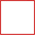 11+1=12+1=10+2=11+2=12+2=10+3=11+3=12+3=10+4=11+4=12+4=10+5=11+5=12+5=10+6=11+6=12+6=10+7=11+7=12+7=10+8=11+8=12+8=10+9=11+9=12+9=10+10=10+0=12+0=